КАРАР                                                                         ПОСТАНОВЛЕНИЕ11 ноябрь 2020 йыл                                №42                             11 ноября 2020 годаО мерах по укреплению пожарной безопасности в осенне-зимний период 2020-2021годовНа основании Плана основных мероприятий муниципального района Аскинский район в области гражданской обороны, по предупреждению и ликвидации чрезвычайных ситуации, обеспечению пожарной безопасности и безопасности людей на водных объектах на 2020 год, руководствуясь федеральными законами от 21 декабря 1994 года № 69-ФЗ «О пожарной безопасности», от 06 октября 2003 года №131 ФЗ «Об общих принципах организации местного самоуправления в Российской Федерации», в целях укрепления пожарной безопасности, профилактики возникновения пожаров в осенне-зимний период на территории сельского поселения Кунгаковский сельсовет, п о с т а н о в л я ю:1. Утвердить Перечень основных мероприятий, направленных на предупреждение пожаров в осенне-зимний период 2020-2021 годов на территории сельского поселения (приложение №1);2. Рекомендовать руководителям образовательных учреждений привести подведомственные здания в надлежащее противопожарное состояние и провести беседы с учащимися на противопожарную тематику;3. Рекомендовать собственникам и балансодержателям административных и общественных зданий и сооружений, руководителям организаций и предприятий принять меры по усилению пожарной безопасности на своих объектах, уделив особое внимание состояние электрических сетей, систем пожарной сигнализации и путей эвакуации;4. Контроль за исполнением настоящего постановления оставляю за собой.Главасельского поселения  Кунгаковский сельсоветмуниципального района Аскинский районРеспублики БашкортостанФ.Ф.СуфияновПриложение №1к постановлению главы сельского поселения Кунгаковский сельсовет муниципального района Аскинский район Республики Башкортостанот 11 ноября 2020 года №42Перечень основных мероприятий, направленных на предупреждение пожаров в осенне-зимний период 2020-2021 годов           Управляющий делами                             Гильманшина Г.А.      БАШҠОРТОСТАН РЕСПУБЛИКАҺЫАСҠЫН  РАЙОНЫМУНИЦИПАЛЬ РАЙОНЫНЫҢ ҠӨНГӘК  АУЫЛ  СОВЕТЫАУЫЛ  БИЛӘМӘҺЕ ХАКИМИӘТЕ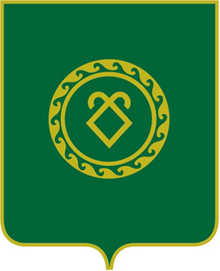 АДМИНИСТРАЦИЯСЕЛЬСКОГО ПОСЕЛЕНИЯ КУНГАКОВСКИЙ СЕЛЬСОВЕТ МУНИЦИПАЛЬНОГО РАЙОНААСКИНСКИЙ РАЙОНРЕСПУБЛИКИ БАШКОРТОСТАН№Наименование мероприятийСрок исполненияИсполнители1В рамках проводимой в республике операции «Жилище» осуществлять комиссионную проверку противопожарного состояния жилищ граждан, в том числе мест проживания неблагополучных и многодетных семей, лиц, состоящих на профилактическом учете, злоупотребляющих спиртными напиткаминоябрь- декабрь 2020г Администрация СП, ОНД УНД и ПР ГУ МЧС России по РБ (по согласованию)2Обеспечить пожарную безопасность котельных, провести инструктажи по правилам пожарной безопасности операторов и обслуживающего персоналадо 15 ноября 2020 годаРуководители предприятий всех форм собственности3Отремонтировать, заполнить водой и утеплить пожарные гидранты, противопожарные водоемы на зимний период, обеспечить к ним подьезды и площадки для удобства забора воды пожарными автомобилями. Обеспечить наружное освещение  до 30.11.2020г.Администрация СП4Активизировать работу добровольных пожарных дружин, провести обучение и тренировкив течение всего периодаАдминистрация СП5Провести подворный обход граждан с вручением памяток о пожарной безопасностиноябрь- декабрь 2020г Администрация СП6С началом отопительного сезона активизировать проведение разъяснительной работы среди населения, по изучению правил пожарной безопасности и использованию отопительных печейпостоянноАдминистрация СП7В зимний период своевременно очистить улицы в населенном пунктепостоянноАдминистрация СП8Приспособленную пожарную машину установить в отапливаемые помещения, иметь запас воды и ГСМпостоянноАдминистрация СП9В социально-культурных,  лечебных учреждениях вести постоянный контроль за системой отопления, электрического оборудования, обеспечить  первичными средствами пожаротушения, наличие свободных путей эвакуациив течение отопительного сезонаРуководители предприятий, учреждений и организаций 10В общеобразовательных учреждениях организовать работу дружин юных пожарных. Обеспечить проведение комплекса  противопожарных мероприятий в образовательных учреждениях. Регулярно проводить классные часы, беседы, практические тренировки  по обработке «Плана эвакуации на случай пожара»в течение всего периодаСт.дознаватель Караидельского межрайонного ОНД и ПР УНД и ПР ГУ МЧС России по РБ-Василов Д.Р.(по согласованию), руководители образовательных учреждений11Обеспечить пожарную безопасность в период проведения новогодних праздников, организовать мероприятия по контролю за безопасным хранением и реализацией пиротехнических изделийдо 31 декабря 2020 г.Администрация СП, УУП отделения МВД России по Аскинскому району (по согласованию)12Провести дополнительные инструктажи и беседы по пожарной безопасности с работниками организаций, тренировки по экстренной эвакуации, использованию первичных средств пожаротушениядо 15 декабря 2020 г.Руководители организации и учреждений(по согласованию)13Проверить работоспособность первичных средств пожаротушения, соответствие условий и сроков хранениядо  15 декабря 2020 годаРуководители организаций и учреждений(по согласованию)